Liste des librairies agréées - Estrie Région 05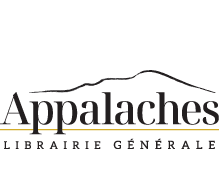 88, rue Wellington Nord819 791-0100Personne-ressource : Sylvain Descoursappalaches.collectivites@gmail.com3270, Boul. de Portland, Sherbrooke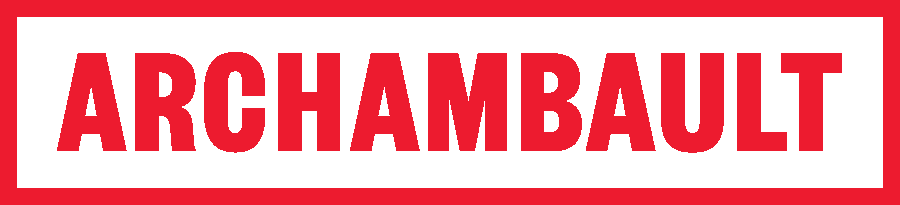 819 564-8255Librairie agréée en anglaisPersonne-ressource : Brigitte Lapalme brigitte.lapalme@archambault.ca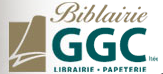 401, rue Principale Ouest, Magog 819 847-40501567, rue King Ouest, Sherbrooke819 566-0344Librairie agréée en anglaisPersonne-ressource : Manon Tremblayresponsable.jeunesse@biblairie.qc.ca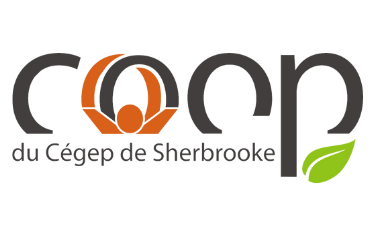 475, du Cégep, local 6-31-104819 564-6350Personne-ressource : Ève Lafrenière-Pelletierinfo.coop@cegepsherbrooke.qc.ca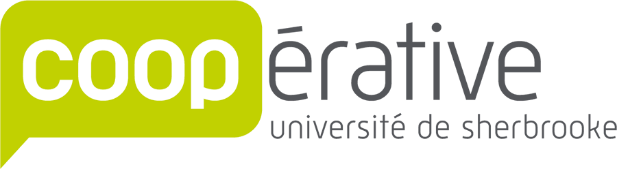              252500, Boul. de l'Université, local B5-1020, Sherbrooke 819 821-3599, poste 65103 Personne-ressource : Mélanie Houle collectivites.coop@usherbrooke.ca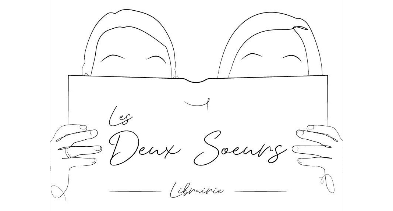 285, rue King Ouest, Sherbrooke819 678-9296Personne-ressource : Camille St-Pierre librairielesdeuxsoeurs@gmail.com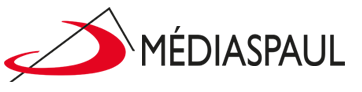 250, rue Saint-François Nord, Sherbrooke 819 569-5535Personne-ressource : Lucie Couturelibrairie.sherbrooke@mediaspaul.ca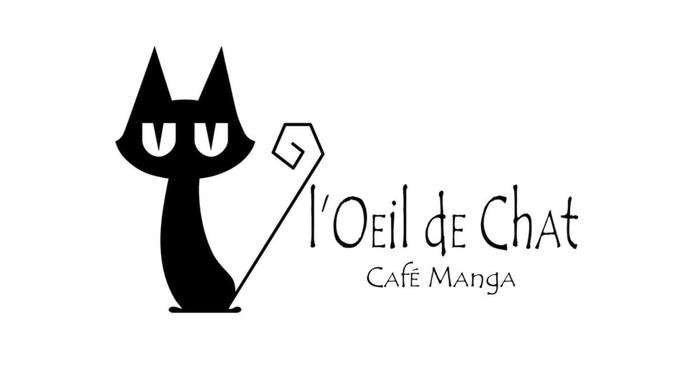 22, rue Wellington Nord, Sherbrooke 819 993-6345Librairie spécialisée en mangasPersonne-ressource : Mathieu Dutilloeildechat.sr@gmail.com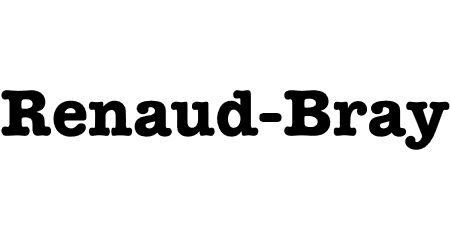 3050, boulevard de Portland, local N-11Sherbrooke (Québec) J1L 1K1 Téléphone : 819 569-9957 institutions@renaud-bray.com